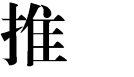 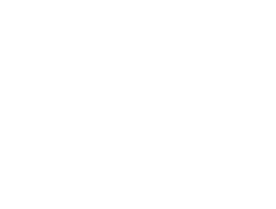 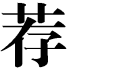 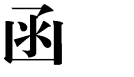 中国专利奖评审办公室：根据《国家知识产权局关于评选第二十三届中国专利奖的通知》，我单位经认真组织、筛选、审查，确认如下：申报书所填写材料内容属实、完整；不存在任何涉密内容； 经与各项目涉及的全体专利权人、发明人确认，均同意参评；各项目公示情况说明，必须包括公示时间、方式、结果等， 如有缺失，取消参评资格；推荐项目清单（包括专利号、专利名称、专利权人、推荐理由），需排序，建议以列表形式或另附列表；已按照材料确认表对申报项目进行汇总整理,并填写材料确认表。特推荐以上项目参加第二十三届中国专利奖评选。单位盖章年	月	日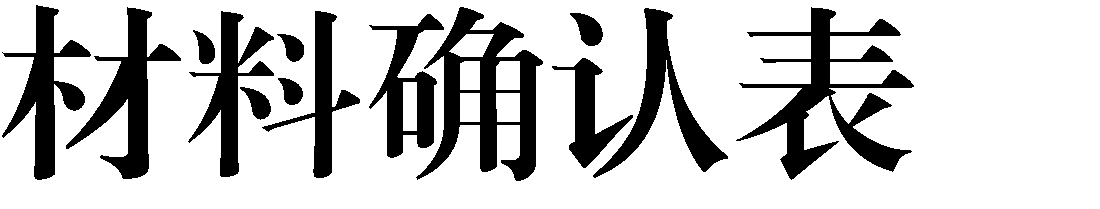 3 下 载 地 址 为 ：http://pss-system.cnipa.gov.cn/sipopublicsearch/portal/uiIndex.shtml请推荐单位审查并核实，在满足条件的方框中划√，不符合要求的项目将无法进入评审程序。纸件材料：推荐函1份。电子件材料（存储在光盘或U盘中）：各推荐单位所有的推荐项目和推荐函（word文档）存储在一个文件夹，以“中国专利奖+推荐单位名称（推荐院士姓名）”命名；	一个推荐项目制成一个独立的文件夹，以专利号命名，例如“ZL20121002****.*”，内部存放中国专利奖申报书、附件材料、授权公告文本；申报书为Word2007文档格式，从国家知识产权局网站下载后未更改格式， 以“ 专利号+ 申报书” 作为文件名， 例如“ZL20121002****.*+申报书”；所有附件材料嵌入一个PDF文档，以“专利号+附件”作为文件名，例如“ZL20121002****.*+附件”；授权公告文本3为PDF文档格式，以“专利号+授权公告文本”作为文件名，例如“ZL20121002****.*+授权公告文本”。